В целях совершенствования системы муниципальных правовых актов г. Зеленогорска, руководствуясь Уставом города Зеленогорска,ПОСТАНОВЛЯЮ:1. Признать утратившими силу с 01.01.2022 следующие постановления Администрации ЗАТО г. Зеленогорска:от 12.11.2015 № 292-п «Об утверждении муниципальной программы «Капитальное строительство и капитальный ремонт в городе Зеленогорске»;от 27.05.2016 № 128-п «О внесении изменений в муниципальную программу «Капитальное строительство и капитальный ремонт в городе Зеленогорске», утвержденную постановлением Администрации ЗАТО 
г. Зеленогорска от 12.11.2015 № 292-п»;от 29.08.2016 № 248-п «О внесении изменений в муниципальную программу «Капитальное строительство и капитальный ремонт в городе Зеленогорске», утвержденную постановлением Администрации ЗАТО 
г. Зеленогорска от 12.11.2015 № 292-п»;от 30.11.2016 № 328-п «О внесении изменений в постановление Администрации ЗАТО г. Зеленогорска от 12.11.2015 № 292-п «Об утверждении муниципальной программы «Капитальное строительство и капитальный ремонт в городе Зеленогорске»;от 27.12.2016 № 387-п «О внесении изменений в муниципальную программу «Капитальное строительство и капитальный ремонт в городе Зеленогорске», утвержденную постановлением Администрации ЗАТО 
г. Зеленогорска от 12.11.2015 № 292-п»;от 14.06.2017 № 124-п «О внесении изменений в муниципальную программу «Капитальное строительство и капитальный ремонт в городе Зеленогорске», утвержденную постановлением Администрации ЗАТО 
г. Зеленогорска от 12.11.2015 № 292-п»;от 31.08.2017 № 201-п «О внесении изменений в муниципальную программу «Капитальное строительство и капитальный ремонт в городе Зеленогорске», утвержденную постановлением Администрации ЗАТО 
г. Зеленогорска от 12.11.2015 № 292-п»;от 08.12.2017 № 306-п «О внесении изменений в постановление Администрации ЗАТО г. Зеленогорска от 12.11.2015 № 292-п «Об утверждении муниципальной программы «Капитальное строительство и капитальный ремонт в городе Зеленогорске»;от 29.12.2017 № 350-п «О внесении изменений в муниципальную программу «Капитальное строительство и капитальный ремонт в городе Зеленогорске», утвержденную постановлением Администрации ЗАТО 
г. Зеленогорска от 12.11.2015 № 292-п»;от 24.05.2018 № 94-п «О внесении изменений в муниципальную программу «Капитальное строительство и капитальный ремонт в городе Зеленогорске», утвержденную постановлением Администрации ЗАТО 
г. Зеленогорска от 12.11.2015 № 292-п»;от 06.12.2018 № 219-п «О внесении изменений в постановление Администрации ЗАТО г. Зеленогорска от 12.11.2015 № 292-п «Об утверждении муниципальной программы «Капитальное строительство и капитальный ремонт в городе Зеленогорске»;от 29.12.2018 № 261-п «О внесении изменений в постановление Администрации ЗАТО г. Зеленогорска от 12.11.2015 № 292-п «Об утверждении муниципальной программы «Капитальное строительство и капитальный ремонт в городе Зеленогорске»;от 04.07.2019 № 113-п «О внесении изменений в постановление Администрации ЗАТО г. Зеленогорска от 12.11.2015 № 292-п «Об утверждении муниципальной программы «Капитальное строительство и капитальный ремонт в городе Зеленогорске»;от 20.12.2019 № 223-п «О внесении изменений в муниципальную программу «Капитальное строительство и капитальный ремонт в городе Зеленогорске», утвержденную постановлением Администрации ЗАТО 
г. Зеленогорска от 12.11.2015 № 292-п»;от 31.12.2019 № 246-п «О внесении изменений в муниципальную программу «Капитальное строительство и капитальный ремонт в городе Зеленогорске», утвержденную постановлением Администрации ЗАТО 
г. Зеленогорска от 12.11.2015 № 292-п»;от 28.08.2020 № 107-п «О внесении изменений в муниципальную программу «Капитальное строительство и капитальный ремонт в городе Зеленогорске», утвержденную постановлением Администрации ЗАТО 
г. Зеленогорска от 12.11.2015 № 292-п»;от 12.01.2021 № 4-п «О внесении изменений в муниципальную программу «Капитальное строительство и капитальный ремонт в городе Зеленогорске», утвержденную постановлением Администрации ЗАТО 
г. Зеленогорска от 12.11.2015 № 292-п»;от 13.05.2021 № 62-п «О внесении изменений в постановление Администрации ЗАТО г. Зеленогорска от 12.11.2015 № 292-п «Об утверждении муниципальной программы «Капитальное строительство и капитальный ремонт в городе Зеленогорске»;от 01.02.2022 № 21-п «О внесении изменений в муниципальную программу «Капитальное строительство и капитальный ремонт в городе Зеленогорске», утвержденную постановлением Администрации ЗАТО 
г. Зеленогорска от 12.11.2015 № 292-п».2.	Настоящее постановление вступает в силу в день подписания и подлежит опубликованию в газете «Панорама».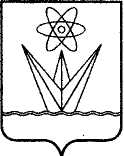 АДМИНИСТРАЦИЯЗАКРЫТОГО АДМИНИСТРАТИВНО –ТЕРРИТОРИАЛЬНОГО ОБРАЗОВАНИЯГОРОДА ЗЕЛЕНОГОРСКАКРАСНОЯРСКОГО КРАЯП О С Т А Н О В Л Е Н И ЕАДМИНИСТРАЦИЯЗАКРЫТОГО АДМИНИСТРАТИВНО –ТЕРРИТОРИАЛЬНОГО ОБРАЗОВАНИЯГОРОДА ЗЕЛЕНОГОРСКАКРАСНОЯРСКОГО КРАЯП О С Т А Н О В Л Е Н И ЕАДМИНИСТРАЦИЯЗАКРЫТОГО АДМИНИСТРАТИВНО –ТЕРРИТОРИАЛЬНОГО ОБРАЗОВАНИЯГОРОДА ЗЕЛЕНОГОРСКАКРАСНОЯРСКОГО КРАЯП О С Т А Н О В Л Е Н И ЕАДМИНИСТРАЦИЯЗАКРЫТОГО АДМИНИСТРАТИВНО –ТЕРРИТОРИАЛЬНОГО ОБРАЗОВАНИЯГОРОДА ЗЕЛЕНОГОРСКАКРАСНОЯРСКОГО КРАЯП О С Т А Н О В Л Е Н И ЕАДМИНИСТРАЦИЯЗАКРЫТОГО АДМИНИСТРАТИВНО –ТЕРРИТОРИАЛЬНОГО ОБРАЗОВАНИЯГОРОДА ЗЕЛЕНОГОРСКАКРАСНОЯРСКОГО КРАЯП О С Т А Н О В Л Е Н И Е07.02.2022г. Зеленогорскг. Зеленогорск№27-пО признании утратившими силу некоторых постановлений Администрации ЗАТО г. ЗеленогорскаО признании утратившими силу некоторых постановлений Администрации ЗАТО г. ЗеленогорскаГлава ЗАТО г. ЗеленогорскаМ.В. Сперанский